TABLE OF CONTENTSCreate an Accessible PDF from a Microsoft Document	3Step 1: Prepare Microsoft Document	3Step 2: Save Microsoft Document as a PDF	3Create an Accessible PDF from a Scanned Document	4Paid Solutions	4Free Solutions for PC	4Free Solutions for Mac	5Create an Accessible PDF from a Microsoft DocumentThe Office 365 Microsoft Suite of tools (Word, Excel, Power Point, etc.) have the innate ability to create an Adobe PDF WITHOUT the need to have Adobe Acrobat installed on your machine. You can tell when a PDF is accessible if you can highlight the text.  An inaccessible document is essentially an image of the document and when you try to highlight the text, a box will appear about the entire document, as it would if you clicked on an image.Step 1: Prepare Microsoft DocumentWith the document open you can make an edits or modifications that you need to make.  If you need to have a signature on the document appear on the PDF, you can insert a saved image of the signature by following these steps:Click on the “Insert” tab at the top of your screen



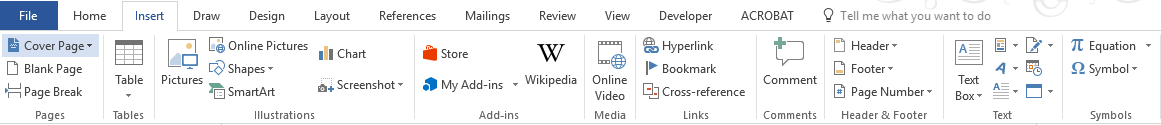 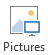 Click on the                 icon in Insert Menu Bar
Browse to where the image of the needed signature is stored
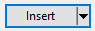 Click on the file name and click
Once you have the signature on the document, you can move it around as needed.  To do this, left click on the image so that the           icon appears.
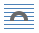 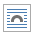 Click on           to open the menu and select the “In Front of Text” icon that looks like this
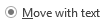 You can also select                                  to ensure that where you place the signature stays near the text that you need it by even if you add to the document.         
Step 2: Save Microsoft Document as a PDFClick on the “File” tab at the top of your screen
Click the “Save As” link on the left side of your screen
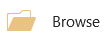 Select where you want to save the file by clicking on
In the new window that has opened, name the file and change the “Save as type:”  to PDF (*.pdf)

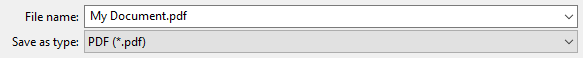 Your saved PDF document will open and you can verify that it is accessible by trying to select text with your mouse.Create an Accessible PDF from a Scanned DocumentWritten by Angela C. Wong, September 2016Paid SolutionsThere are a couple of Good software selections with good reviews for accuracyFineReader: https://www.abbyy.com/finereader/Nuance Omnipage: http://www.nuance.com/for-individuals/by-product/omnipage/index.htm Adobe ProOpen the scanned document with Adobe Pro:Choose Enhance ScansChoose Enhance > Scanned Document > Click EnhanceChoose Recognize Text > In This FileChoose Settings > Output: Editable Text and Images > OKClick Recognize TextSave PDF fileFree Solutions for PCThe PC version of Word has an Optical character recognition (also optical character reader, OCR) OCR built into it:Open the scanned document in Word and it will convert the PDF into a Word documentClick “OK” in the alert window that pops up.
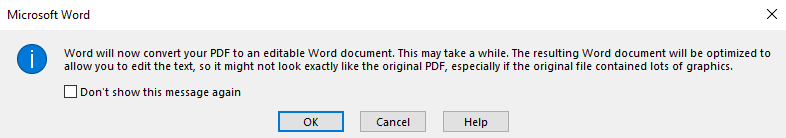 Save your document as a Microsoft word document.
Now that your document is editable, ensure nothing has gotten corrupted.  Sometimes text, especially letterheads, are not converted properly and so you may need to modify the document to ensure text was not corrupted.  Signatures are preserved as images.
Once it has been converted into a Word document, you can then convert it back into a readable PDF document by following the instructions above on how to “Create an Accessible PDF from a Microsoft Document”Free Solutions for MacThe Mac version of Word does not have an OCR built into it but there is a free app for the Macthat works like magic:PDF OCR X Community EditionThe software can be downloaded here: 
https://itunes.apple.com/us/app/pdf-ocr-x-communityedition/id571442933?mt=12
Dump your scanned document into the application and choose Searchable PDF
If the scanned document is not very clear, choose Input Quality > Low
It will work its magic and convert a scanned PDF into a readable PDF in seconds, preserving everything on the document, including letterheads and signatures.--------End of Document--------